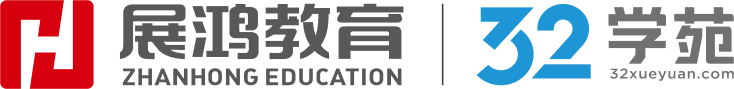 1、(单选题) 人脸识别系统深度学习的数据越多，人脸识别的效果就会越精确。只要给予足够多的人脸攻击大数据样本，机器就能够自主学习到伪造图像或合成视频中的 	，最终就能得到对于这些攻击的分辨能 力。并且，随着学习数据的不断增多，深度学习系统也会一天比一天强 大，让各种各样的“换脸” 		。依次填入划横线部分最恰当的一项是（	）。A : 弊端 无计可施B : 瑕疵 无所遁形C : 错误 插翅难逃D : 缺陷 束手无策正确答案是： B收起解析 解析：先看第一空，“弊端”指由于制度上或工作上的问题而发生的损害公益的事情，明显不符合语意，排除A项；伪造的图像或合成的视频不存在“错误”之说，而会存在固有的缺陷，排除C项。再看第二空，“无所遁形”指没有地方可以隐藏形迹、身影，赤裸裸地展现在人们面前，“束手无策”形容遇到问题毫无解决的办法，此处讲深度学习系统一旦强大起来，各种伪造图像或合成视频就会收敛甚至消失，而不是遇到问题没有解决办法，排除D项。故本题选B。考点： |考点,行测,言语理解与表达,逻辑填空,混合型词语填空2、(单选题) ①与传统媒体“你给什么我看什么”的信息获取方式不同，网络媒体为用户提供了更大的自由度，让他们可以选择自己想看的内容②然而，很多学者担忧过度个性化的推荐会引起“回声室效应”③由于网络信息的过载和多样，很多社交媒体也都采用了各种各样的方式来为用户推送更加个性化的新闻，让新闻更加符合每个人的口味④现代人已经习惯通过社交网站来获取各类新闻信息⑤这些个性化算法使得只有和人们的意识形态一致的信息才会被呈现，人们的视野越来越窄，可以接触到多元化信息的机会越来越少⑥根据算法的推荐，人们逐渐接收到的都是和自己意见相似的新闻与朋友分享的信息，持不同观点的人也逐渐形成愈发封闭的小圈子将以上6个句子重新排列，语序正确的是（   ）。A : ④②⑥⑤①③B : ⑥①②④③⑤C : ⑥⑤①②④③D : ④①③②⑥⑤正确答案是： D收起解析 解析：通读6个句子，可知，③讲很多社交媒体也都采用了各种各样的方式来为用户推送更加个性化的新闻，②通过“然而”转折指出很多学者担忧过度个性化的推荐会引起“回声室效应”，二者均涉及“个性化推荐”，因此②是对③的转折，应紧随③之后，排除A、B、C项。验证D项，符合语句逻辑关系。故本题选D。考点： |考点,行测,言语理解与表达,语句表达,语句排序3、(单选题) 随着微信用户群体不断扩大，微信在流量获取、社群运营、用户规模与黏性方面的优势越发明显，越来越多的教育产品开始	 微信生态探索新的服务模式，吸引用户进行	分享，以降低获得新用户的成本，提升用户黏性。依次填入划横线部分最恰当的一项是（）。A : 借用 全方位B : 借助 持续性C : 依托 聚变式D : 凭借 立体化正确答案是： B收起解析 解析：先看第二空，根据后文“以降低获得新用户的成本，提升用户黏性”可知，此处侧重对单一用户的维护，这种维护的目的是提升用户黏性，“聚变式”涉及多个主体，“立体化”明显无法与“分享”搭配，排除C、D项。再看第一空，“借用”指借别人的东西来使用，“借助”指凭借别人或事物的帮助以达到目的，此处讲教育产品利用微信生态吸引新用户参与，具有目的性，“借助”更符合语意，排除A项。故本题选B。考点： |考点,行测,言语理解与表达,逻辑填空,实词填空4、(单选题) 随着互联网的普及，会有越来越多的老年人掌握互联网技 术，能够熟练使用智能手机。但要知道，技术的发展是在不断演进的，一个社会总会不断出现新的“落伍者”，即便是今天在数字化社会中成长起来的年轻人，未来也可能沦为“落伍者”，面临今天部分老人所面临的困境。因此，抛开技术不谈，我们的公共服务，首先还是应在理念上有更多的包容、普惠底色，真正依据不同群体的需求去设定公共服务提供方式，而不是一味追求技术上的“现代化”。这段文字意在强调（	）。A : 从资源和技术上能有效解决老年人面临的根本性难题B : 老年人在网络时代遭遇数字鸿沟的现象变得更加突出C : 在相关领域针对老年人等群体提供更为人性化的服务D : 数字化带来便利的同时也给部分老年人群体带来不便正确答案是： C收起解析 解析：文段讲技术是不断演进的，总会有新的“落伍者”出现，现在的年轻人未来也可能面临今天部分老人所面临的困境，因此应真正依据不同群体的需求去设定公共服务提供方式。可见，文段意在强调应在相关领域针对老年人等群体提供更为人性化的服务，C项正确。A项与文意相悖，文段讲不应一味追求技术上的“现代化”；B项不是文段的论述重点，D项“给部分老年人群体带来不便”文段无从体现。故本题选C。考点： |考点,行测,言语理解与表达,片段阅读,意图推测5、(单选题) 美国《科学》杂志的一项研究表明：咖啡因是让蜜蜂忠诚专一的物质。正如咖啡因会刺激人类的大脑一样，这种化学物质也可以刺激蜜蜂的大脑，特别是其中一个叫蕈形体的脑区域，这一区域跟气味的学习和记忆有关。咖啡因的摄入使得蜜蜂深刻地记住了在柑橘和咖啡花朵上采集花蜜这件事情。所以在接下来很长的一段时间里，蜜蜂都离不开这种特殊味道的花蜜了。最适合做这段文字标题的是（   ）。A : 花蜜与咖啡因B : 难以抗拒的咖啡因C : 蜜蜂为何“单恋一枝花”D : 蜜蜂学习和记忆的奥秘正确答案是： C收起解析 解析：文段讲美国《科学》杂志的研究表明，咖啡因是让蜜蜂忠诚专一的物质，后文解释这和蜜蜂大脑的一个叫蕈形体的脑区域有关，咖啡因的摄入使得蜜蜂深刻地记住了在柑橘和咖啡花朵上采集花蜜这件事情，所以蜜蜂会一直喜欢这一种花蜜。可见，文段主要讲述蜜蜂一直喜欢一种花蜜的原因，C项正确。A、B项均未涉及文段的论述主体“蜜蜂”，D项“学习和记忆的奥秘”不是文段的论述重点。故本题选C。考点： |考点,行测,言语理解与表达,片段阅读,标题命制6、(单选题)  在高山相夹的谷底，有时能直观地看到地形对云的 	；气流翻山越岭被抬升形成波动气流，在气流的波峰与波谷之 前，云也随之上下扭曲。在一些情况下，大气温度和高度呈反比，处于波谷处的温度更高，达不到云 		的温度，而波峰处的温度可以形成 云，这样就形成了有云和无云条带反复交错的波状云天空。依次填入划横线部分最恰当的一项是（	）。A : 塑造 凝结B : 制造 凝集C : 打造 凝聚D : 创造 凝固正确答案是： A收起解析 解析：直接先看第一空，“制造”指用人工使原材料成为可供使用的物品，“打造”多指制做金属器物，“创造”指想出新方法、建立新理论、做出新的成绩或东西，此处讲地形对云的影响，三者明显均不符合语意，排除B、C、D项。验证A项，“塑造”的本义是指用泥土等可塑材料制成人物形象，此处延伸为地形对云的形状的影响，符合语意；“凝结”指气体遇冷而变成液体，液化的水分子聚集在空中从而形成云，符合文段所表达的波谷处的温度达不到可以形成云的温度的意思。故本题选A。考点： |考点,行测,言语理解与表达,逻辑填空,实词填空7、(单选题)  乡愁作为一种情感表达方式，具有时代烙印，传统的乡愁指向的多是有限的乡村场景、人物和故事，现代意义的乡愁所指的则是一种具有人文意味，历史情怀的文化象征。农耕时代信息不畅，交通不便，人们颠沛流离，“黄鹤一去不复返”“少小离家老大回”是人生常态。现代社会进入科技超速发展时期，有人称之为“最好的时代”，但经历了改革开放以来经济高速发展后，许多社会问题显露出来，市场化、城市化让故乡变得越来越模糊，乡愁不仅是文化反嚼，更是对无法解决的社会问题的反思。这段文字主要是剖析“乡愁”的（   ）。A : 历史渊源B : 时代内涵C : 地域特征D : 问题指向正确答案是： D收起解析 解析：文段开头指出乡愁具有时代烙印，传统的乡愁指向的是有限的乡村场景、人物和故事，现代的乡愁指向的是具有人文意味，历史情怀的文化象征，后文具体分析二者指向不同的原因。可见，文段主要剖析“乡愁”的问题指向，D项正 确。A项仅对应传统乡愁的内容分析，B项仅对应现代乡愁的内容分析，C项文段无从体现。故本题选D。考点： |考点,行测,言语理解与表达,片段阅读,意图推测8、(单选题) 美国历史学家戴维斯在《档案中的虚构》一书中，以16世纪法国赦罪书中的案情编造为例，凸显所谓原始档案的虚构性，引发历史研究者对档案可信性的质疑，但是换一个角度，在档案的记录、归档与筛 选、保存等制作环节中所掺杂的主观意识，恰好也是档案的一种真实性，更可以反映某种特定的时代风尚。因此，对档案可信性的质疑，不应导致对档案的否定与摒弃，而是更应进一步地发掘其中深藏的多元化的历史真貌。这段文字意在说明（	）。A : 主观意识可能会影响档案的可信性B : 档案多少都会反映特定的时代风尚C : 学者对档案的虚构性持有不同见解D : 存在虚构成分的档案也应善加利用正确答案是： D收起解析 解析：文段讲戴维斯《档案中的虚构》中的案情编造凸显原始档案的虚构性，引发历史研究者对档案可信性的质疑，随之转折指出可以换个角度看，这恰好也是档案的一种真实性，更可以反映某种特定的时代风尚，最后总结强调对档案可信性的质疑应更进一步地发掘其中深藏的多元化的历史真貌。可见，文段意在说明存在虚构成分的档案也应善加利用，D项正确。A项与文意相悖，文段讲档案中的主观意识恰好也是其真实性的一种；B项仅为文段的部分内容，C项不是文段的论述重点。故本题选D。考点： |考点,行测,言语理解与表达,片段阅读,意图推测9、(单选题) 传统文化中生态伦理思想有助于人们树立节约资源、保护环境的意识，选择适度的消费方式。儒家的“取之有度，用之有节”思想和道家的“知足去奢”思想，告诫人类应当克制自身欲望，珍惜、节约资源，既考虑到当前，也应该考虑到未来，引导人们树立正确合理的消费理念，更加注重环境、资源在代际之间的公正分配，给自然留下更多的修复空间，给子孙留下地绿、天蓝、水净的生存环境。这一思想与当今社会存在的享乐主义、消费主义思潮是针锋相对的。这段文字主要谈论的是（   ）。A : 生态伦理思想的传统文化渊源B : 生态伦理思想对消费理念的影响C : 传统文化中生态伦理思想的当代价值D : 儒家与道家在生态伦理方面的相同之处正确答案是： C收起解析 解析：文段讲传统文化中生态伦理思想有助于人们树立节约资源、保护环境的意识，儒家和道家的思想都告诫人们应当克制自己的欲望，保护环境，注重资源在代际之间的公正分配，末句强调传统文化中的这种生态伦理思想和当今的享乐主义、消费主义思潮是相对的。可见，文段主要讨论传统文化中生态伦理思想的当代价值，C项正确。A项“传统文化渊源”文段无从体现，B项“影响”文段并未详述，D项“相同之处”仅为文段的部分内容。故本题选C。考点： |考点,行测,言语理解与表达,片段阅读,主旨概括10、(单选题) 改革开放以来，我国制造业发展迅速，2010年产值超过美国，成为全球制造业第一大国。不过，随着我国经济进入新常态，制造业发展的困难增加，亟需转型升级。据统计，我国制造业31个行业大类中，非金属矿物制造业、金属制品业等传统行业占比高达86％，高端产品供不应求，无效和低端产品严重过剩，供需两侧错配矛盾突出。这段文字意在强调我国制造业（   ）。A : 呈现出稳中向好的态势B : 亟需转型升级C : 化解过剩产能任务繁重D : 存在大而不强的特征正确答案是： B收起解析 解析：文段首句指出改革开放以来，我国制造业发展迅速，随后转折讲随着我国经济进入新常态，制造业发展亟需升级，后文详述制造业发展面临的困难。可见，文段意在强调我国制造业亟需转型升级，B项正确。A项与文意相悖，C项仅为文段部分内容，D项“大而不强”文段无从体现。故本题选B。考点： |考点,行测,言语理解与表达,片段阅读,意图推测11、(单选题) 戏曲之舞追求气韵生动、兴味蕴藉，独立成章的舞段虽不多，却有极为完善的审美规范，体现为众多程式技巧，有相应的评判标考虑这种舞蹈于戏曲是否合适。曾有人用舞剧《丝路花雨》的舞姿造型改造京剧《天女散花》，好像很贴近主题，不想天女的轻盈飘逸之态尽失，反显笨拙。从石窟壁画复原的“敦煌舞”在身形、力量、技巧方面的要求，均与戏曲之舞不同，当后者的“拧、倾、圆、曲”被替换为“双手平托、出胯冲身成三道弯”的基本体态时，戏曲的味道也就荡然无存了。这段文字意在说明（	）。A : 不是所有舞蹈类型都适合戏曲B : 过多的舞蹈会破坏戏曲的韵味C : 引入戏曲的舞蹈应该符合戏曲的审美特质D : “规矩”是戏曲之舞与其他舞蹈融合的鸿沟正确答案是： C收起解析 解析：文段讲戏曲之舞具有极为完善的审美规范，即众多程式技巧和相应的评判标 准，随后指出当我们想要将舞蹈引入戏曲时，首先应考虑该舞蹈于戏曲是否合适，后文通过举舞剧《丝路花雨》的舞姿造型改造京剧《天女散花》的例子，说明引入舞蹈符合戏曲之舞标准的重要性。可见，文段意在说明引入戏曲的舞蹈应该符合戏曲的审美特质，C项正确。A项仅为文段的部分内容，B项文段无从体现，D项不是文段的论述重点。故本题选C。考点： |考点,行测,言语理解与表达,片段阅读,意图推测12、(单选题) 现代化是一个世界性课题。在世界多极化、经济全球化的时代背景下，各国现代化进程色彩纷呈而又相容相通，汇聚为一曲多元与共识的交响。从历史经验与价值取向上看，现代化应体现民族性与世界性、多元与共识的统一。从这个角度理解和推进现代化，须摒弃自我中心、唯我独尊的立场和心态。遗憾的是，当今西方一些思想家在这个问题上是存在偏颇的。对于他们而言，西方理性主义是理解和诠释现代化问题的基本立场。这样一种理论定位容易导致“西方中心主义”，我们应有这种文化警醒。这段文字的主旨是（	）。A : 理性主义思想家排斥西方文明B : 现代化进程应由世界各国共同推进C : 不同国家对现代化的认识存在分歧D : 现代化过程中应正确看待西方理性主义正确答案是： D收起解析 解析：文段首先指出现代化是世界性课题，应体现民族性与世界性、多元与共识的统一，推进现代化必须摒弃自我中心的心态，后文转折讲西方一些思想家却觉得西方理性主义才是诠释现代化问题的基本立场，末句强调他们的这种理论定位很容易导致“西方中心主义”，我们应该对此保持警醒。可见，文段意在说明现代化过程中应正确看待西方理性主义，D项正确。A项文段无从体现；B项仅为文段的部分内容，不是文段的论述重点；C项文段仅指出西方的一些思想家对现代化的认识与我们不同，“不同国家”无从体现。故本题选D。13、(单选题) 汉字经历甲骨文、金文、小篆、隶书、楷书等字体发展变化，在每种字体的书写中，都蕴含着丰富的美学价值。龟甲兽骨上清丽瘦硬的甲骨文、青铜器里圆转古朴的金文、刻石中整齐端庄的篆书，个体字符的线条、结构，整体章法的布局、排列，都表现出鲜明的审美取向和追求。汉字在实用功能和美学价值的驱动下，形成了中国特有的文化现象——书法。书法作品中结构的疏密、行笔的缓急，更将汉字的美发挥到极致。这段文字意在强调（	）。A : 书法在中国传统文化中具有重要地位B : 文字是一种具有审美价值的视觉符号C : 汉字的形体演变反映了审美取向的变化D : 书法充分发挥了汉字所蕴含的美学价值正确答案是： D收起解析 解析：文段讲汉字每种字体的书写中都蕴含着丰富的美学价值，并罗列种种字体都具有鲜明的审美取向，最后指出汉字在实用功能和美学价值的驱动下形成了书 法，书法更是将汉字的美发挥到了极致。可见，文段意在强调书法充分发挥了汉字的美学价值，D项正确。A项“重要地位”文段无从体现，B项“视觉符号”不是文段的论述重点，C项仅为文段的部分内容。故本题选D。考点： |考点,行测,言语理解与表达,片段阅读,意图推测14、(单选题) 与标准化的超市等市场形态不同，菜市场保留着原始的活力和熟人社会特有的人情魅力。在菜市场里，不发一语、冷冰冰的自助式购物是不存在的。为了挑选称心的食材，人们需要踩着略显脏乱的马路、挤过摩肩接踵的人群，走过众多摊位，挑选、询问、讨价还价；间或偶遇邻居熟人，还会拉拉家常、交流信息。充满生活味道的“烟火气”，拉近了人们的心理距离，催生了人与人之间亲昵的情感。这段文字意在强调菜市场的（	）。A : 经营理念B : 角色定位C : 竞争优势D : 存在价值正确答案是： D收起解析 解析：文段首句指出菜市场与标准化超市等市场形态的不同，即保留着熟人社会特有的人情魅力等，后文对此展开详细的论述，说明菜市场可以拉近人们的心理距离，催生人与人之间的亲昵情感。可见，文段意在强调菜市场存在的价值，D项正确。A项文段无从体现，B、C项均不是文段的论述重点。故本题选D。考点： |考点,行测,言语理解与表达,片段阅读,意图推测涤荡心灵，保持向新求新的精神，产生	的进步。填入划横线部分最恰当的一项是（	）。A : 与日俱进B : 突飞猛进C : 竿头日上D : 日新月异正确答案是： D收起解析 解析：由前文“苟日新，日日新，又日新”可知，所填的成语应该体现每天都有新的变化，“与日俱进”形容不断进步或提高，与后文“进步”意思重复，排除A项；“突飞猛进”形容发展进步飞快，“竿头日上”比喻学业进步很快，均不符合“每日”的语境，排除B、C项。验证D项，“日新月异”指每天每月都在更新变化，指发展或进步迅速，符合语意。故本题选D。考点： |考点,行测,言语理解与表达,逻辑填空,成语填空16、(单选题) 原产于美洲西部的鲁冰花，英文名为“Lupin”，在希腊文里是悲苦的意思，通常生长在贫瘠的田野、乡间的小路，生命力强。而在我国台湾高山地区，鲁冰花常跟茶树种在一起，据说可以帮助茶树健康生 长，并且可以使茶叶芳香甜美。另外，鲁冰花死后肥沃了土地，让茶树长得更加茂盛。鲁冰花这种坚忍不拔、大公无私、“化作春泥更护花”的精 神，正如同世间最真挚的母爱。所以，它可以用来象征母爱，作为母亲节儿女献给母亲最好的礼物。这段文字意在说明（	）。A : 鲁冰花成为母爱之花的缘由B : 鲁冰花的原产地及生长特性C : 鲁冰花为何常与茶树种在一起D : 鲁冰花在中西文化中的不同含义正确答案是： A收起解析 解析：文段介绍了鲁冰花名字的含义及其生长地，并指出在我国鲁冰花常与茶树种在一起的原因，即鲁冰花生前死后都可以帮助茶树更好地生长，因此其被用来象征大公无私的母爱。可见，文段意在说明鲁冰花成为母爱之花的原因，A项正确。B项“生长特性”文段无从体现，C项仅为文段的部分内容，D项不是文段的论述重点。故本题选A。考点： |考点,行测,言语理解与表达,片段阅读,意图推测17、(单选题) 在哲学家看来，语言是存在的家园，语言代表物质的存在，代表人的存在。荷尔德林既是诗人，也是哲学家，他的名句“词语破碎处，无物可存在”通过海德格尔的阐释更加得到了升华，扩大了其影响力。在海德格尔看来，“语言乃是人的所有物”“唯有语言处，才有世界”“语言足以担保——也就是说，语言保证了人——作为历史性的人而存在的可能性”，语言“是那种拥有人之存在的最高可能性的本有事件”。所以，语言是人之存在的明证。难怪那么多哲学家都对语言研究感兴趣，甚至还有专门的语言哲学分支。这段文字意在说明（	）。A : 语言即是存在B : 哲学思想的传承C : 语言深刻影响哲学D : 哲学家对语言的看法正确答案是： C收起解析 解析：文段指出哲学家对语言的看法，即语言是人存在的证据，并以“荷尔德林”和“海德格尔”的名句为例加以论证，强调语言的重要性，为此许多哲学家都对语言研究十分感兴趣。可见，文段意在说明语言深刻地影响着哲学，C项正确。A项仅对应文段首句，B项“传承”文段无从体现，D项不是文段的论述重点。故本题选C。考点： |考点,行测,言语理解与表达,片段阅读,意图推测18、(单选题) 退行心理是一种心理防御机制，是指人们在遭遇挫折、面临困难时，以比较幼稚的态度，选择早期生活阶段的某种行为方式来应对当前情况。对于二三十岁的成年人来说，经常要面临来自于各个方面的多重压力，于是在比较自由的环境中，很多人都会通过退行心理来调节情绪、释放压力，自称宝宝便是一种具体表现。事实上只要无伤大雅，这种暂时性的退行心理不仅是正常的，而且在某些情况下是极其有必要的。但如果一个人在遇到困难时，总利用退行心理去逃避现实问题或博取别人的同 情，就很有可能发展成为某种心理疾病。根据这段文字，下列说法正确的是（	）。A : 经常自称宝宝会发展为某种心理疾病B : 时常回忆年幼时光是退行心理的表现C : 人不应沉溺于用退行心理来逃避现实D : 二三十岁的成年人自称宝宝极有必要正确答案是： C收起解析 解析：A项错误，由“但如果一个人在遇到困难的时候，总利用退行心理去逃避现实问题或博取别人的同情，就很有可能发展成为某种心理疾病”可知，一个人在遇到困难时总利用退行心理逃避现实，就有可能发展成为某种心理疾病，“经常自称宝宝会发展为某种心理疾病”说法过于绝对。B项错误，由“很多人都会通过退行心理来调节情绪、释放压力，自称宝宝便是退行心理的一种具体表现”可知，自称宝宝是退行心理的一种表现，“时常回忆年幼时光”文段并未提及。C项正确，由“如果一个人在遇到困难的时候，总利用退行心理去逃避现实问题或博取别人的同情，就很有可能发展成为某种心理疾病”可知，人不应该沉溺于用退行心理来逃避现实。D项错误，“二三十岁的成年人自称宝宝极有必要”说法明显错误。故本题选C。考点： |考点,行测,言语理解与表达,片段阅读,细节判断19、(单选题) 在日常环境中，人们往往有着	的身份标签，一言一行都会影响周围人对自身的评价，所以，自然而然便保持着一种无形的 	。但是，当这些社区中的“好居民”，工作中的“好职工”进入一个新的环境，其自身的身份特征 	，“反正谁也不认识我”人们如是想着，于是一些不文明现象随之产生。依次填入划横线部分最恰当的一项是（  ）。A : 特有 自省 消失B : 鲜明 压力 模糊C : 明确 自律 弱化D : 固有 束缚 偏移正确答案是： C收起解析 解析：先看第二空，“压力”和“束缚”均无法与“保持”搭配，排除B、D项。再看第三空，由“反正谁也不认识我”可知，此处讲进入新环境后其自身的身份特征的变化，“消失”与“弱化”相比，词义过重，排除A项。验证第一空，由“这些社区中的‘好居民’，工作中的‘好职工’”可知，在日常环境中，人们往往具有“明确”的身份标签。故本题选C。考点： |考点,行测,言语理解与表达,逻辑填空,实词填空20、(单选题) 与数字应用相伴而生的是“数字鸿沟”难题。老龄群体在适应数字时代上的吃力，一方面是使用技能缺乏、文化程度限制或设备不足，另一方面许多数字产品在设计中忽视了老年人的需求，我们正在步入老龄化社会，在线上线下日趋融合的当下，从立法规划、政府决策到产业发展都应该着眼长远，充分保障老年人的社会需求、权利和尊严，而不能仅仅把目光停留在年轻人的身上。这就需要在科技进步的同时，兼顾消除老龄群体参与社区、社会生活的种种障碍，为他们提供一个安全、便捷、多 彩、温暖的社会环境。这段文字意在强调（	）。A : 数字化生活应该注重老龄群体的需要B : 部分老龄群体适应数字时代存在困境C : 代际之间的“数字鸿沟”现象如何产生D : 建设老年人友好型社会需要依靠数字技术正确答案是： A收起解析 解析：文段讲目前的数字化生活已经出现“数字鸿沟”难题，许多老年人无法适应数字时代，并分析了两方面的原因，指出当下我们应该着眼长远发展，需要在科技进步的同时，兼顾老龄群体参与社会生活的障碍，为他们提供更加安全、便捷的社会环境。可见，文段意在强调数字化生活应该注重老龄群体的需要，A项正确。B项仅为文段表层内容，不是作者的意图；C项“如何产生”的原因仅为文段部分内容；D项偏离文段论述重点，且“老年人友好型社会”文段并未提及。故本题选A。考点： |考点,行测,言语理解与表达,片段阅读,意图推测21、(单选题) 人工智能技术的进一步发展，对就业会不可避免地造成冲击，许多岗位和职业将逐步消失。不过，大家不必过于 	。事实证明，每次技术革命都推动了人类社会的进步，新技术的发展还会 	出更多的新工作岗位。但面对未来人工智能时代的新挑战，政府、企业和个人还是应该 	，积极拥抱变革。依次填入划横线部分最恰当的一项是（	）。A : 紧张 产生 居安思危B : 焦虑 创造 未雨绸缪C : 担忧 提供 有备无患D : 着急 设立 常备不懈正确答案是： B收起解析 解析：先看第二空，“提供”指供给（意见、资料、物资、条件等），此处讲新技术的发展会催生更多新的岗位，不符合语意，排除C项。再看第三空，“居安思危”指时时要提高警觉，预防祸患，“未雨绸繆”比喻事先做好准备，“常备不懈”指时刻准备着，毫不松懈，由“积极拥抱变革”可知，“未雨绸繆”更符合语意，排除A、D项。验证第一空，“焦虑”指焦急忧虑，此处讲对于人工智能的发展对就业造成的冲击不必过于担心，符合语意。故本题选B。考点： |考点,行测,言语理解与表达,逻辑填空,混合型词语填空22、(单选题) 大熊猫分布区内目前分布的4种大型食肉动物，即豺、狼、豹和雪豹，其分布区范围自20世纪中期以来均出现明显缩小，其中以豺最为严重——过去十年间，豺与狼在大熊猫分布区内均只有零星记录（豺仅被记录到4次，狼11次），在部分山系可能处于濒临消失的边缘。大型食肉动物的窘迫与大熊猫卓有成效的保护形成了明显的反差，究其原因，可能主要是大型食肉动物处在食物链顶端，对栖息地面积和质量的要求远比其他动物苛刻。根据上述文段，可以推出（	）。A : 提供大面积、高质量的栖息地或是留住大型食肉动物的关键B : 对大熊猫保护的投入广泛惠及了跟它同区域分布的其他动物C : 对大熊猫的全面保护极大地挤压了大型食肉动物的生存空间D : 维护生态系统的完整性和原真性可使大型动物得到全面保护正确答案是： A收起解析 解析：文段讲目前大熊猫分布区内食肉动物的分布范围正在不断缩小，并分析了大型食肉动物生存窘迫的原因可能是其对栖息地面积和质量的要求远比其他动物苛刻。可见，文段意在说明人们应提供大面积、高质量的栖息地来留住大型食肉动物，A项正确。B项“广泛惠及”文段并未体现；C项不符合文段意思，大型食肉动物的生存空间缩小并非是因为对大熊猫的保护；D项过度延伸，文段未说明如何让大型动物得到全面保护。故本题选A。考点： |考点,行测,言语理解与表达,片段阅读,细节判断23、(单选题) “苟日新，日日新，又日新”是商朝的开国君主成汤刻在澡盆上的警词，其本义是指洗澡除去肌肤上的污垢，引申为精神上的弃旧图新。也就是说，如果能每天除旧更新，就要 	。“苟日新，日日新，又日新”从动态角度来强调不断革新。可见，中国传统文化是比较强调创新的，要求人们以一种革新的姿态，适应并推动社会发展，而不能	，阻挡历史前进的步伐。依次填入划横线部分最恰当的一项是（）。A : 锲而不舍 夜郎自大B : 循序渐进 坐井观天C : 迎难而上 抱残守缺D : 持之以恒 因循守旧正确答案是： D收起解析 解析：先看第一空，由“如果能每天除旧更新”可知，此处侧重坚持，“循序渐进”指按一定的顺序、步骤逐渐进步，“迎难而上”指就算遇到困难也不退缩，迎着困难去克服它，二者均不符合语意，排除B、C项。再看第二空，“夜郎自大”比喻骄傲无知的肤浅自负或自大行为，“因循守旧”指不求变革，沿袭老的一套。由“中国传统文化是比较强调创新的，要求人们以一种革新的姿态”可知，此处强调创新、改变，前者不符合语意，排除A项。故本题选D。考点： |考点,行测,言语理解与表达,逻辑填空,成语填空24、(单选题) 中国的建筑风格从来都是 	的，并不一味拒绝“洋建筑”，关键在于如何在借鉴的过程中，呈现出建筑的文化主体意识。而人们之所以 		当下的一些西式建筑热，就在于其舍本逐末、生搬硬套，缺少了对历史的敬畏和对文化的理解。依次填入划横线部分最恰当的一项是（	）。A : 海纳百川 否定B : 千姿百态 反感C : 兼容并蓄 质疑D : 独树一帜 排斥正确答案是： C收起解析 解析：先看第一空，由“并不一味拒绝‘洋建筑’”可知，此处讲中国的建筑风格是具有包容性的，“千姿百态”形容姿态多种多样，各不相同，不符合语意，排除B项；“独树一帜”比喻独闯一条路子，自成一家，与文意相悖，排除D项。再看第二空，由“就在于其舍本逐末、生搬硬套，缺少了对历史的敬畏和对文化的理解”可知，人们对一些西式建筑热持怀疑态度，“否定”与“质疑”相比，词义过重，排除A项。故本题选C。考点： |考点,行测,言语理解与表达,逻辑填空,混合型词语填空25、(单选题) 《白鹿原》是上世纪九十年代初发表的。那是个还有人 对“文学”两个字充满	，结结实实写长东西的时代；是还有许多青年，在信息闭塞的情况下，找好书读，伏案写，投稿给文学杂志，	 着被认可的时代。依次填入划横线部分最恰当的一项是（	）。A : 眷恋 盼望B : 热情 等待C : 依恋 渴望D : 热忱 期盼正确答案是： D收起解析 解析：先看第一空，“眷恋”和“依恋”均指留恋、舍不得离开，不适合形容人与文字之间的感情，均不符合语意，排除A、C项。再看第二空，此处讲写文章投稿的青年希望被认可，“期盼”比“等待”程度更深，更符合青年迫切被认可的状态，排除B项。故本题选D。考点： |考点,行测,言语理解与表达,逻辑填空,实词填空